КОНКУРСНА   ДОКУМЕНТАЦИЈAЈавна набавка – Набавка хиперконвергентне инфраструктуреЈН 12/2020ОТВОРЕНИ ПОСТУПАК 404-02-36/4/2020-22Укупно 48 странамарт 2020. gодинеНа основу чл. 39. и 61. Закона о јавним набавкама („Службени гласник РС”, бр. 124/12, 14/15 и 68/15, у даљем тексту: Закон), чл. 2. Правилника о обавезним елементима конкурсне документације у поступцима јавних набавки и начину доказивања испуњености услова („Службени гласник РС”, бр. 86/15 и 41/19), Одлуке о покретању поступка јавне набавке број 404-02-36/1/2020-22 од 3. марта 2020. године, и Решења о образовању комисије за јавну набавку број: 119-01-77/2020-22 од 3. марта 2020. године, припремљена је: КОНКУРСНА ДОКУМЕНТАЦИЈАНабавка хиперконвергентне инфраструктуреЈН 12/2020Конкурсна документација садржи:I    ОПШТИ ПОДАЦИ О ЈАВНОЈ НАБАВЦИ1. Подаци о наручиоцу:Назив: Министарство за рад, запошљавање, борачка и социјална питањаАдреса: Београд, Немањина 22-26,Интернет страница: www.minrzs.gov.rs Врста наручиоца: Орган државне управе2. Врста поступка: Предметна јавна набавка се спроводи у отвореном поступку у складу      са Законом и подзаконским актима којима се уређују јавне набавке. 3. Предмет набавке: Врста предмета: ДобраШифра и назив из ОРН: 48810000 – Информациони системиПроцењена вредност: 67.850.000,00 динара, без ПДВ4. Број и назив: ЈН 12/2020 – Набавка хиперконвергентне инфраструктуре5. Критеријум за избор најповољније понуде: „најнижа понуђена цена“6. Контакт: Богољуб Станковић, е-mail: bogoljub.stankovic@minrzs.gov.rsII   ОПИС ПРЕДМЕТА ЈАВНЕ НАБАВКЕ, ВРСТА, ТЕХНИЧКЕ КАРАКТЕРИСТИКЕ (СПЕЦИФИКАЦИЈА), КВАЛИТЕТ, КОЛИЧИНА И, РОК И МЕСТО ИЗВРШЕЊА, НАЧИН СПРОВОЂЕЊА КОНТРОЛЕ, ОБЕЗБЕЂИВАЊЕ ГАРАНЦИЈЕ КВАЛИТЕТА, И СЛ.1. УВОД 1.2 Обухват набавке Појам виртулизације у дата центру је одавно присутан као главни механизам оптимизације дистрибуираних ИТ технологија, нарочито у погледу рачунарско серверске инфраструктуре. Овај тренд је свакако показао и доказао вредност оваквог приступа. Оно што је данас неопходно је искористити проверени механизам и проширити га на цео спектар главних технологија у модерном дата центру. У складу са тиме не чуди увелико присутан тренд хиперконвергентних технологија које виртуализују и оптимизују већ застарелу трослојну архитектуру која више није у стању да одговори на тренутне, а још мање на будуће потребе. Предмет набавке су софтверске лиценце, рачунарско-серверска опрема, подршка-одржавање и инсталација хиперконвергентне инфраструктуре. Хиперконвергентна инфраструктура мора да буде базирана на х86 технологијама и да обезбеђује-подржава све виртуалне рачунарске ресурсе: процесор (CPU), радна меморија (RAM), чврсти диск за смештање података (оба, HDD и SSD), као и високу доступност система (High Availability).Хиперконвергентна инфраструктура (HCI) мора да садржи:•	Систем – алат за управљање •	Софтвер за виртуализацију предметних ресурса који чини Хиперконвергентну плтатформу (HCI software) •	Сервери базирани на x86 технологијама, а према следећој спецификацији:Укупан број процесорских језгара (CPU core)Укупан капацитет чврстих дискова (HDD)Укупан капацитет чврстих дискова (SSD)Укупан капацитет радне меморије (RAM)Функционални захтеви за софтвер за хиперконвергентну инфраструктуру (HCI):1.	Предложена хиперконвергентна инфраструктура (HCI) мора да буде скалабилна, мора да подржава проширење кластера додавањем додатних сервера као и проширење додавањем додатних чврстих дискова.2.	Предложена хиперконвергентна инфраструктура (HCI) мора да подржава високу доступност (High Availability) у оквиру једног кластера, са заштитом у случају квара било ког појединачног елемента, било да је у питању сервер или било који чврсти диск.3.	Предложена хиперконвергентна инфраструктура (HCI) мора да подржава напредно распоређивање виртуалних машина (тзв. Intelligent Load Balancing), тако да осигурава се свака нова виртуална машина подигне на најмање оптерећеном серверу. 4.	Предложена хиперконвергентна инфраструктура (HCI) мора да буде флексибилна, да подржава хетерогене кластере, односно да омогућује да се у оквиру једног кластера користе сервери са различитим бројем чврстих дискова, са различитим величинама чврстих дискова и различитим типовима процесора (CPU).5.	Предложена хиперконвергентна инфраструктура (HCI) мора да подржава проширење до најмање 64 сервера у оквиру једног кластера.6.	Предложена хиперконвергентна инфраструктура (HCI) мора да буде базирана на x86 серверима. 7.	Предложена хиперконвергентна инфраструктура (HCI) мора да подржава различите x86 сервере – а најмање два (2) различита произвођача x86 сервера и да на тај начин омогући кориснику могућност избора и заштиту инвестиције. 8.	Веза између сервера (за потребе интерне комуникације, синхронизације, распоређивања и рекреирања) би требало да буде реализована стандардном 10GbE мрежном конекцијом базираном на стандардним 10GbE мрежним свичевима. 9.	Мрежна архитектура мора да буде отворена, да кориснику омогући слободу избора и заштиту инвестиције. Корисник неће прихватити ограничења по питању модела или произвођача свичева.10.Предложена хиперконвергентна инфраструктура (HCI) мора да подржава различите хипервизоре (решења за виртуализацију сервера), односно мора да подржава VMware vSphere хипревизор и Microsoft Hyper-V хипервизор. 11.Подршка за KVM је предност али није услов.12.Предложена хиперконвергентна инфраструктура (HCI) мора да подржава дедупликацију, компресију и заштиту података од губитка путем „erasure coding“  реконструкције (EC-X), и то у току самог процеса рада са подацима, односно „inline“, као и накнадно након уписивања података, односно „post-process“. 13.Предложена хиперконвергентна инфраструктура (HCI) мора да подржава високу доступност (HA - High Availability), и то минимално са фактором два (2) за број копија података (Redundancy Factor 2 - RF2) – увек мора да постоји најмање једна комплетна копија података. 14.Престанак рада било ког појединачног сервера или чврстог диска (HDD ili SSD) у једном кластеру не сме да доведе до губитка података.15.Предложена хиперконвергентна инфраструктура (HCI) мора да има механизам за самостални опоравак (self-healing), односно у случају престанка са радом неког чврстог диска или сервера у једном кластеру мора аутоматски да покрене процедуру рекреирања оштећене копије података.16.Предложена хиперконвергентна инфраструктура (HCI) мора да подржава дистрибуирани систем смештања података (distributed file system), мора да распоређује податке по свим серверима али да се виртуалним машинама представља као јединствена виртуелна смештајна јединица (data store).17.Предложена хиперконвергентна инфраструктура (HCI) мора да подржава креирање конзистентних апликативних снимака (application consistent snapshots). 18.Предложена хиперконвергентна инфраструктура (HCI) мора да подржава интеграцију са постојећим серверима и коришћење смештајног простора тим серверима путем NFS протокола.19.Предложена хиперконвергентна инфраструктура (HCI) мора да подржава и да имa укључену подршку за систем датотека (File System – File Services) путем SMB и NFS протокола, а за капацитет од 1TB без накнадног додавања софтвера и лиценци.20.Предложена хиперконвергентна инфраструктура (HCI) мора да подржава и да имa укључену подршку за систем смештања објеката компатибилног са S3 (Object Storage Services) путем REST API протокола, а за капацитет од 1TB без накнадног додавања софтвера и лиценци.  Функционални захтеви за софтвер за управљање хиперконвергентном инфраструктуром: 1.	Предложена хиперконвергентна инфраструктура (HCI) мора да укључује систем-решење за управљање хиперконвергентном инфраструктуром (HCI management system).2.	Систем за управљање HCI мора да се извршава управо на предложеној HCI инфраструктури. Неће се прихватити решење које захтева додатни сервер за Систем за управљање. 3.	Систем за управљање HCI мора да има графички приказ и могућност управљања на тај начин (Graphical User Interface - GUI).4.	Систем за управљање HCI мора има уграђену подршку за рад са REST API стандардима. Све функционалности за управљање које су доступне путем графичког интерфејса морају такође бити доступне и путем REST API апликативног интерфејса. 5.	Предложена HCI инфраструктура и предложени систем за управљање HCI морају да имају уграђену могућност надоградње свих HCI компоненти и хипервизора на начин да не прекидају нормалан рад целог система.6.	Систем за управљање HCI мора аутоматски да препозна нови хардверски ресурс и да предложи његово додавање. Додавање оваквог новог хардверског ресурса не сме да прекида нормалан рад система.7.	Предложена хиперконвергентна инфраструктура (HCI) мора да има могућност да се повеже на сервисни центар ради провере и потврде нових верзија софтвера.  2. СПЕЦИФИКАЦИЈА ПРЕДМЕТА НАБАВКЕ Понуда мора да обухвата: Спецификација софтвера за виртуализацију предметних ресурса који чини Хиперконвергентну платформу (HCI software). Доле су наведени минимални захтеви: 2. Спецификација Софтвер – систем за управљање. Доле су наведени минимални захтеви: 3. Спецификација за кластер сервера базираних на x86 технологијама. Доле су наведени минимални захтеви: Минимално 4 сервера следећих карактеристика, максимална висина сервера 2Ua.	Минимално 25 места за дискове b.	Минимално подржано 10 PCIe 3.0 слотоваc.	Минимално 2 ethernet порта минималне брзине 1Gbps и минималност 2*10Gbps Ethernet onboard.d.	Минимално два CPU-a Intel Xeon Gold 12 core, минималног такта 2.3GHz.e.	Минимлано 384GB ram меморије.f.	Минимално уграђено 16 дискова минимaлне величине 1.92TB SSD.g.	Минимално два диска 240GB M.2 SSD диска са одговарајућом RAID картицом за M.2.h.	Минимално 6*10Gbps оптичких портова са адекватним SFP модулим.i.	Минимално два platinum напајања минималне снаге 900W. j.	Минимална радна температура од 5 до 45 степени целзијуса. k.	Минимално два 10Gbps свича са одговарајућим SFP модулима за повезивање сервера у backend конекције. Неопходно је испоручити све неопходне каблове за повезивање и пуштање у рад система. 4. Спецификација мрежног свича.Mинимални захтеви: 24-port 10/100/1000Base-T са 4-портним 10GE SFP+, и подршком за 2-портни 40GE QSFP+2.Подршка за M-LAG, iStack, SVFГаранција:Доступност техничке подршке произвођача по принципу 5 дана x 9 сати. Све компоненте решења морају имати једногодишње одржавање произвођача те неопходне лиценце за рад и преузимање нових дефиниција. Гарантни период за хардвер и софтвер почиње од примопредаје опреме, односно потписивања Записника о квантитативном, квалитативном  и функционалном пријему софтверских лиценци и рачунарско-серверске опреме.Време одзива и решавања проблемаПонуђач се обавезује да ће у гарантном периоду систем бити потпуно оперативан и да ће све неправилности бити отклоњене у најкраћем могућем року. Испоручене функционалности треба да раде у складу са описима датим у Техничкој спецификацији. Уколико се у току гарантног периода појави грешка или неправилност у раду система, Понуђач се обавезује да на први позив Наручиоца, у року од најкасније 3 дана од дана пријаве неправилности или грешке Наручиоца, отклони исту.Испорука лиценци и хардвераИзабрани понуђач је обавезан да испоруку неопходних лиценци и хардвера,  изврши у року од највише 45 дана од дана закључења Уговора. Динамика  плаћања: Плаћање лиценци и хардвера који су предмет ове набавке Наручилац ће извршити на текући рачун Понуђача, по испоруци и потписивању Записника о квантитативном, квалитативном и функционалном пријему софтверских лиценци и рачунарско-серверске опреме од стране овлашћених представника Наручиоца и Понуђача без примедби, у року од 45 дана и по пријему исправног рачуна.Плаћање Услуге имплементације и одржавања 12 месеци - једнократно по завршетку имплементације на основу потписаног Записника о завршеној имплементацији, у року од 45 дана и по пријему исправног рачуна.Начин спровођења контроле и обезбеђивање гаранције квалитета:Гарантни периодПонуђач се обавезује на гарантни рок од 12 (дванаест) месеци, почевши од датума потписивања Записника о завршеној имплементацији. У оквиру њега ће о свом трошку вршити исправку уочених грешака у испорученом системуПонуђач се обавезује да ће у гарантном периоду све неправилности бити отклоњене у најкраћем могућем року. Испоручене функционалности треба да раде у складу са описима датим у Техничкој спецификацији. Уколико се у току гарантног периода појави грешка или неправилност у раду, Понуђач се обавезује да на први позив Наручиоца, у року од најкасније 3 дана од дана пријаве неправилности или грешке Наручиоца, отклони исту.Место испоруке/извршења: Катићева 14 – 16, Београд (Државни Дата центар) или на адреси коју одреди Наручилац, а која се налази на територији Града Београда.  III    УСЛОВИ ЗА УЧЕШЋЕ У ПОСТУПКУ ЈАВНЕ НАБАВКЕ ИЗ ЧЛ. 75. И 76. ЗАКОН И УПУТСТВО КАКО СЕ ДОКАЗУЈЕ ИСПУЊЕНОСТ ТИХ УСЛОВАОБАВЕЗНИ УСЛОВИПраво на учешће у поступку предметне јавне набавке има понуђач који испуњава обавезне услове за учешће у поступку јавне набавке из чл. 75. ст. 1. тач. 1) до 4) Закона, и то:1) Да је регистрован код надлежног органа, односно уписан у одговарајући регистар (чл. 75. ст. 1. тач. 1) Закона);2) Да он и његов законски заступник није осуђиван за неко од кривичних дела као члан организоване криминалне групе, да није осуђиван за кривична дела против привреде, кривична дела против животне средине, кривично дело примања или давања мита, кривично дело преваре (чл. 75. ст. 1. тач. 2) Закона);3) Да је измирио доспеле порезе, доприносе и друге јавне дажбине у складу са прописима Републике Србије или стране државе када има седиште на њеној територији (чл. 75. ст. 1. тач. 4) Закона);4) Понуђач је дужан да при састављању понуде изричито наведе да је поштовао обавезе које произлазе из важећих прописа о заштити на раду, запошљавању и условима рада, заштити животне средине, као и да му није изречена мера забране обављања делатности, која је на снази у време објављивања позива за подношење понуде (чл. 75. ст. 2. Закона).Испуњеност обавезних услова за учешће у поступку предметне јавне набавке, наведних у табеларном приказу обавезних услова под редним бројем 1, 2, 3 и 4, у складу са чл. 77. ст. 4. Закон, понуђач доказује достављањем Изјаве (Образац 4. у поглављу V), којом под пуном материјалном и кривичном одговорношћу потврђује да испуњава услове за учешће у поступку јавне набавке из чл. 75. ст. 1. тач. 1), 2) и  4), и чл. 75. ст. 2. Закона. Уколико понуду подноси група понуђача, сваки понуђач из групе понуђача мора да испуни обавезне услове из члана 75. став 1. тач. 1), 2) и 4) Закона, а додатне услове испуњавају заједно. У том случају Изјава (Образац 4. у поглављу V), мора бити потписана од стране овлашћеног лица сваког понуђача из групе понуђача. Уколико понуђач подноси понуду са подизвођачем, у складу са чланом 80. Закона, подизвођач мора да испуњава обавезне услове из члана 75. став 1. тач. 1), 2) и 4) Закона, a понуђач мора самостално испуњавати додатне услове. У том случају понуђач је дужан да за подизвођача достави Изјаву подизвођача (Образац 5. у поглављу V), потписану од стране овлашћеног лица подизвођача. Понуђачи који су регистровани у Регистру понуђача који води Агенција за привредне регистре не достављају доказе о испуњености услова из члана 75. ст. 1. тач. 1), 2) и 4) Закона, сходно чл. 78. ЗаконаУколико је доказ о испуњености услова електронски документ, понуђач доставља копију електронског документа у писаном облику, у складу са законом којим се уређује електронски документ.Ако се у држави у којој понуђач има седиште не издају тражени докази, понуђач може, уместо доказа, приложити своју писану изјаву, дату под кривичном и материјалном одговорношћу оверену пред судским или управним органом, јавним бележником или другим надлежним органом те државе. Ако понуђач има седиште у другој држави, наручилац може да провери да ли су документи којима понуђач доказује испуњеност тражених услова издати од стране надлежних органа те државе.Понуђач је дужан да без одлагања писмено обавести наручиоца о било којој промени у вези са испуњеношћу услова из поступка јавне набавке, која наступи до доношења одлуке, односно закључења уговора, односно током важења уговора о јавној набавци и да је документује на прописани начин.Сходно члану 79. Закона, Наручилац је пре доношења одлуке о додели уговора дужан да од понуђача чија је понуда оцењена као најповољнија затражи да достави копију захтеваних доказа о испуњености услова, а може и да затражи на увид оригинал или оверену копију свих или појединих доказа. Докази које ће наручилац захтевати су:1) Чл. 75. ст. 1. тач. 1) Закона, услов под редним бројем 1. наведен у табеларном приказу обавезних услова – Доказ: Правна лица: Извод из регистра Агенције за привредне регистре, односно извод из регистра надлежног привредног суда; Предузетници: Извод из регистра Агенције за привредне регистре, односно извод из одговарајућег регистра.2) Чл. 75. ст. 1. тач. 2) Закна, услов под редним бројем 2. наведен у табеларном приказу обавезних услова – Доказ:Правна лица: 1) Извод из казнене евиденције, односно уверењe основног суда на чијем подручју се налази седиште домаћег правног лица, односно седиште представништва или огранка страног правног лица, којим се потврђује да правно лице није осуђивано за кривична дела против привреде, кривична дела против животне средине, кривично дело примања или давања мита, кривично дело преваре. Напомена: Уколико уверење Основног суда не обухвата податке из казнене евиденције за кривична дела која су у надлежности редовног кривичног одељења Вишег суда, потребно је поред уверења Основног суда доставити и уверење Вишег суда на чијем подручју је седиште домаћег правног лица, односно седиште представништва или огранка страног правног лица, којом се потврђује да правно лице није осуђивано за кривична дела против привреде и кривично дело примања мита; 2) Извод из казнене евиденције Посебног одељења за организовани криминал Вишег суда у Београду, којим се потврђује да правно лице није осуђивано за неко од кривичних дела организованог криминала; 3) Извод из казнене евиденције, односно уверење надлежне полицијске управе МУП-а, којим се потврђује да законски заступник понуђача није осуђиван за кривична дела против привреде, кривична дела против животне средине, кривично дело примања или давања мита, кривично дело преваре и неко од кривичних дела организованог криминала (захтев се може поднети према месту рођења или према месту пребивалишта законског заступника). Уколико понуђач има више законских заступника дужан је да достави доказ за сваког од њих. Предузетници и физичка лица: Извод из казнене евиденције, односно уверење надлежне полицијске управе МУП-а, којим се потврђује да није осуђиван за неко од кривичних дела као члан организоване криминалне групе, да није осуђиван за кривична дела против привреде, кривична дела против животне средине, кривично дело примања или давања мита, кривично дело преваре (захтев се може поднети према месту рођења или према месту пребивалишта).3) Чл. 75. ст. 1. тач. 4) Закона, услов под редним бројем 3. наведен у табеларном приказу обавезних услова  - Доказ: Уверење Пореске управе Министарства финансија да је измирио доспеле порезе и доприносе и уверење надлежне управе локалне самоуправе да је измирио обавезе по основу изворних локалних јавних прихода или потврду надлежног органа да се понуђач налази у поступку приватизације.4) Чл. 75. ст. 2. Закона), услов под редним бројем 4. наведен у табеларном приказу обавезних услова  - Доказ: Изјава Понуђача да је поштовао обавезе које произлазе из важећих прописа о заштити на раду, запошљавању и условима рада, заштити животне средине, као и да нема забрану обављања делатности која је на снази у време подношења понуде.Докази не могу бити старији од два месеца пре отварања понуда.Докази о испуњености услова могу се достављати у неовереним копијама, а Наручилац може пре доношења одлуке о додели уговора, захтевати од Добављача, чија је понуда на основу извештаја комисије за јавну набавку оцењена као најповољнија, да достави на увид оригинал или оверену копију свих или појединих доказа.Наручилац не може одбити као неприхватљиву, понуду зато што не садржи доказ одређен овим законом или конкурсном документацијом, ако је понуђач, навео у понуди интернет страницу на којој су тражени подаци јавно доступни.Уколико је доказ о испуњености услова електронски документ, понуђач доставља копију електронског документа у писаном облику, у складу са законом којим се уређује електронски документ.ДОДАТНИ УСЛОВИПонуђач који учествује у поступку предметне јавне набавке мора испунити и додатне услове из чл. 76. ст. 2.  Закона, и то:1) финансијски капацитет понуђач испуњава уколико:- је у претходне 3 године (2016, 2017. и 2018. година или (2017., 2018. и 2019. година)) остварио пословни приход у минималном износу од 120.000.000,00 динара без ПДВ;- пословни рачун понуђача није био у блокади у последњих 6 месеци пре дана објављивања позива за подношење понуда.2) пословни капацитет понуђач испуњава уколико:- поседује сертификат система управљања квалитетом серије ISO 9001:2015;- поседује сертификат заштите и безбедности информација серије ISO 27001:2013;- поседује сертификат система управљања сервисима серије ISO 20000-1:2011;- поседује важеће решење Канцеларије Савета за националну безбедност и заштиту тајних података, којим се утврђује право приступа подацима степена тајности „Поверљиво“.- је овлашћен / ауторизован за продају понуђеног решења за хиперконвергентну инфраструктуру од стране произвођача понуђеног решења или званичног представништва произвођача надлежног за територију Републике Србије или да је произвођач понуђеног решења; - је овлашћен / ауторизован за продају понуђених сервера од стране произвођача понуђеног решења или званичног представништва произвођача надлежног за територију Републике Србије или да је произвођач понуђеног решења; да у претходне три године пре дана за подношење понуда има успешно реализованo најмање два уговора појединачне вредности у износу од минимално 30.000.000 динара без ПДВ који се односи на испоруку и имплементацију сервера. 3) кадровски капацитет понуђач испуњава уколико понуди стручни тим оспособљен за реализацију јавне набавке који се састоји од:- минимум четири радно ангажована лица у складу са Законом о раду, на позицији систем инжењера који ће бити одговорни за извршење уговора;- минимум два радно ангажована лица у складу са Законом о раду, на позицији техничке подршке који ће бити одговорни за подршку у гарантном периоду.Испуњеност додатних услова за учешће у поступку предметне јавне набавке, наведних у у складу са чл. 77. ст. 2. Закона, понуђач доказује достављањем одређених доказа:1) финансијски капацитет:- Извештај о бонитету за јавне набавке (образац БОН-ЈН), који издаје Агенција за привредне регистре, који мора да садржи: статусне податке понуђача, сажети биланс стања и биланс успеха за претходне обрачунске године (2016., 2017. и 2018. или 2017., 2018. и 2019. година);- Потврда Народне банке Србије о броју дана неликвидности, за период од претходних 6 (шест) месеци пре дана објављивања позива за подношење понуда;2) пословни капацитет:- Сертификат система управљања квалитетом серије ISO 9001:2015 издат од овлашћеног тела за оцењивање усаглашености (Акредитационог тела Србије или сертификационог тела акредитованог код акредитационог тела земље која има потписан Multilateral Recognition Agreement (MLA) са IAF (International Accreditation Forum) за област система менаџмента (у који спада стандард ISO 9001);- Сертификат система заштите и безбедности информација серије ISO 27001:2013 издат од овлашћеног тела за оцењивање усаглашености (Акредитационог тела Србије или другог овлашћеног тела за оцењивање усаглашености);- Сертификат система управљања сервисима серије ISO 20000-1:2011 издат од овлашћеног тела за оцењивање усаглашености (Акредитационог тела Србије или другог овлашћеног тела за оцењивање усаглашености);- Копија наведеног решења Канцеларије Савета за националну безбедност и заштиту тајних података, којим се утврђује право приступа подацима степена тајности „Поверљиво“.- Важеће овлашћење / ауторизација / потврда произвођача решења за хиперконвергентну инфраструктуру којим се потврђује да је понуђач овлашћен / ауторизован за продају решења које нуди у поступку јавне набавке или да је произвођач понуђеног решења, насловљена на Наручиоца и предметну јавну набавку. Уколико је наведени документ на страном језику, потребно је да понуђач, поред изворног документа, достави и превод на српски језик, оверен од стране судског тумача;- Важеће овлашћење / ауторизација / потврда произвођача сервера за продају и пружање техничке подршке на територији Републике Србије или да је произвођач понуђеног решења, насловљена на Наручиоца и предметну јавну набавку. Уколико је наведени документ на страном језику, потребно је да понуђач, поред изворног документа, достави и превод на српски језик, оверен од стране судског тумача;Референтна листа  о реализованим уговорима, коју потписује понуђач, и којом се потврђује успешна испорука и имплементација серверске опреме (Образац 6), као и потврда о реализацији уговора, за сваки од уговора из референтне листе, потписана од стране референтног наручиоца – купца (Образац 7)3) кадровски капацитет:- листа радно ангажованих лица која ће бити одговорна за извршење уговора.- за сва наведена радно ангажована лица: • копије уговора о раду, односно копије уговора о делу, уговора о обављању привремених и повремених послова, уговора о допунском раду или другог уговора који је правни основ њиховог ангажовања од стране понуђача у складу са Законом о раду (уговор мора бити важећи у тренутку подношења понуде) или М обрасца пријаве на обавезно социјално осигурање; • радне биографије за све захтеване извршиоце које морају бити праћене Изјавом датог лица и понуђача да је истинита и тачна; Уколико је документ који се доставља као доказ на страном језику, понуђач је поред изворног документа обавезан да достави и превод на српски језик, оверен од стране судског тумача. Уколико понуду подноси група понуђача, сваки понуђач из групе мора да испуни обавезне услове из члана 75. став 1. тач. 1), 2) и 4) Закона, а додатне услове испуњавају заједно. У том случају Изјава (Образац 4. у поглављу V), мора бити потписана од стране овлашћеног лица сваког понуђача из групе понуђача. Уколико понуђач подноси понуду са подизвођачем, у складу са чланом 80. Закона, подизвођач мора да испуњава обавезне услове из члана 75. став 1. тач. 1), 2) и 4) Закона, a понуђач мора самостално испуњавати додатне услове. У том случају понуђач је дужан да за подизвођача достави Изјаву подизвођача (Образац 5. у поглављу V), потписану од стране овлашћеног лица подизвођача. Понуђачи који су регистровани у Регистру понуђача који води Агенција за привредне регистре, сходно чл. 78. Закона не достављају доказе о испуњености услова из члана 75. ст. 1. тач. 1), 2) и 4) Закона.Уколико је доказ о испуњености услова електронски документ, понуђач доставља копију електронског документа у писаном облику, у складу са законом којим се уређује електронски документ.Ако се у држави у којој понуђач има седиште не издају тражени докази, понуђач може, уместо доказа, приложити своју писану изјаву, дату под кривичном и материјалном одговорношћу оверену пред судским или управним органом, јавним бележником или другим надлежним органом те државе. Ако понуђач има седиште у другој држави, наручилац може да провери да ли су документи којима понуђач доказује испуњеност тражених услова издати од стране надлежних органа те државе.Понуђач је дужан да без одлагања писмено обавести наручиоца о било којој промени у вези са испуњеношћу услова из поступка јавне набавке, која наступи до доношења одлуке, односно закључења уговора, односно током важења уговора о јавној набавци и да је документује на прописани начин.IV   КРИТЕРИЈУМ ЗА ДОДЕЛУ УГОВОРА1. Критеријум за доделу уговораИзбор најповољније понуде ће се извршити применом критеријума „најнижа понуђена цена“. Приликом рангирања понуда, упоређиваће се Укупна цена без ПДВ (ред 6. колона 02) из  Табеле 1.6. 2. Елементи критеријума на основу којих ће наручилац извршити доделу уговора у ситуацији када постоје две или више понуда са истом понуђеном ценом- У случају да два или више понуђача понуде исте укупне цене без ПДВ, повољнијом ће се сматрати понуда оног понуђача који понуди ''краћи рок реализације“.- Уколико ни након примене горе наведеног резервног елемента критеријума није могуће донети одлуку о додели уговора, наручилац ће уговор доделити понуђачу који буде извучен путем жреба. Наручилац ће писмено обавестити све понуђаче који су поднели понуде о датуму када ће се одржати извлачење путем жреба, о чему ће бити сачињен записник. Неодазивање неког од понуђача не спречава поступак жреба. Жребом ће бити обухваћене само оне понуде које имају једнаку најнижу понуђену цену, исти рок реализације и исти гарантни рок. Извлачење путем жреба наручилац ће извршити јавно, у присуству понуђача, и то тако што ће називе понуђача који су понудили исту најнижу цену, исти рок реализације и исти гарантни рок, исписати на одвојеним папирима, који су исте величине и боје, те ће сваки папир ставити у одвојене коверте, коверте у провидну кутију, одакле ће члан комисије извући само једну коверту. Понуђачу чији назив буде у коверти биће додељен уговор. Понуђачима који не присуствују овом поступку, наручилац ће доставити записник извлачења путем жреба.V   ОБРАСЦИ КОЈИ ЧИНЕ САСТАВНИ ДЕО ПОНУДЕ-	Образац понуде (Образац 1); -	Образац трошкова припреме понуде (Образац 2) - Достављање овог обрасца није обавезно;-	Образац изјаве о независној понуди (Образац 3);-	Образац изјаве понуђача о испуњености услова за учешће у поступку јавне набавке - чл. 75. Закон (Образац 4);-	Образац изјаве подизвођача о испуњености услова за учешће у поступку јавне набавке чл. 75. (Образац 5) -  Уколико понуђач подноси понуду са подизвођачем;Образац референтне листе (Образац 6);Образац референтне потврде (Образац 7);-	Образац листе о кадровском капацитету (Образац 8);(Образац 1)                               ОБРАЗАЦ ПОНУДЕ                Понуда бр............................................... од ................................................ за јавну набавку -  Набавка хиперконвергентне инфраструктуре, ЈН 12/2020 ОПШТИ ПОДАЦИ О ПОНУЂАЧУ                                    Табела 1.1.                                                                   ПОНУДУ ПОДНОСИ:                                                                                               Табела 1.2Напомена: Понуђач у табели 1.2 заокружује начин подношења понуде. 3)ПОДАЦИ О ПОДИЗВОЂАЧУ                                          Табела 1.3                                                                          Напомена: Табелу 1.3 попуњавају само они понуђачи који подносе  понуду са подизвођачем, а уколико има већи број подизвођача од места предвиђених у табели, потребно је да се наведени образац копира у довољном броју примерака, да се попуни и достави за сваког подизвођача.4) ПОДАЦИ О УЧЕСНИКУ  У ЗАЈЕДНИЧКОЈ ПОНУДИ                                 Табела 1.4Напомена: Табелу 1.4 попуњавају само они Понуђачи који подносе заједничку понуду, а уколико има већи број учесника у заједничкој понуди од места предвиђених у табели, потребно је да се наведени образац копира у довољном броју примерака, да се попуни и достави за сваког понуђача који је учесник у заједничкој понуди.5) ПОНУЂЕНА ЦЕНА И ПОНУЂЕНИ УСЛОВИ                                                      У поступку јавне набавке - Набавка хиперконвергентне инфраструктуре, ЈН 12/2020, достављамо понуђену цену и друге услове :Табела 1.5Напомене: Понуђач попуњава само празна поља и уписује недостајуће податке на назначеним местима. Образац понуде понуђач мора да попуни и потпише, чиме потврђује да су тачни подаци који су у обрасцу понуде наведени. Уколико понуђачи подносе заједничку понуду, група понуђача може да се определи да образац понуде потписују сви понуђачи из групе понуђача или група понуђача може да одреди једног понуђача из групе који ће попунити и потписати образац понуде.Цене у Табели 1.5, морају бити индентичне ценама у реду 6. и у реду 8. Табеле 1.6. У случају неподударности цена из Табеле 1.5 и Табеле 1.6 ,  понуђеним ценама ће се сматрати цене из Табеле 1.6.6) СТРУКТУРА  ЦЕНЕ                                                                                                 У поступку јавне набавке – Набавка хиперконвергентне инфраструктуре, ЈН 12/2020, достављамо структуру укупне понуђене цене:Табела 1.6Укупна цена без ПДВ (ред 6), словима: ___________________________________________Изнс ПДВ (ред 7), словима: ___________________________________________Укупна цена са ПДВ (ред 8), словима:   ___________________________________________                       Место: _____________                                                        			   Понуђач:Датум: _____________                                           			  ______________________                                                               (потпис овлашћеног лица)Упутство за попуњавање обрасца структуре цене: Понуђач треба да попуни образац структуре цене, на следећи начин:- у редовима 1-5:  у колони 02. уписати цене без ПДВ, - у реду 6:  у колони 02. уписати укупну цену без ПДВ,- у реду 7: у колони 02.  уписати износ ПДВ, - у реду 8: у колони 02.  уписати укупну цену са ПДВ,- испод табеле: уписати одговарајуће цене (из редова 6, 7 и 8 )словима.Напомене:Укупна цена без ПДВ и Укупна цена са ПДВ дате у Табели 1.5 морају бити индентичне ценама у реду 6. и у реду 8. Табеле 1.6. У случају неподударности цена из Табеле 1.5 и Табеле 1.6 ,  понуђеним ценама ће се сматрати цене из Табеле 1.6.Приликом рангирања понуда, упоређиваће се Укупна цена без ПДВ (ред 6. колона 02) из  Табеле 1.6. Образац Понуде, овлашћено лице понуђача мора да попуни и потпише уколико наступа самостално или са подизвођачем. Уколико понуђачи подносе заједничку понуду, Образац структуре цене мора бити попуњен и потписан од стране овлашћеног лица члана групе који ће бити носилац посла и који ће заступати групу понуђача пред наручиоцем, у складу са потписаним Споразумом.						(Образац 2)ОБРАЗАЦ ТРОШКОВА ПРИПРЕМЕ ПОНУДЕУ складу са чланом 88. став 1. Закона, понуђач ____________________________________ (назив и седиште), у поступку јавне набавке – Набавка хиперконвергентне инфраструктуре, ЈН 12/2020, доставља укупан износ и структуру трошкова припремања понуде, како следи у табели:Трошкове припреме и подношења понуде сноси искључиво понуђач и не може тражити од наручиоца накнаду трошкова.Ако је поступак јавне набавке обустављен из разлога који су на страни наручиоца, наручилац је дужан да понуђачу надокнади трошкове израде узорка или модела, ако су израђени у складу са техничким спецификацијама наручиоца и трошкове прибављања средства обезбеђења, под условом да је понуђач тражио накнаду тих трошкова у својој понуди.Место: _____________                                                         Понуђач:Датум: _____________                                             ______________________                                                             Напомена: Достављање овог обрасца није обавезно. (Образац 3)ОБРАЗАЦ ИЗЈАВЕ О НЕЗАВИСНОЈ ПОНУДИУ складу са чланом 26. Закона, _____________________________________________________,                                                                                                    (назив и седиште)даје: ИЗЈАВУ О НЕЗАВИСНОЈ ПОНУДИПод пуном материјалном и кривичном одговорношћу потврђујем да сам понуду у поступку јавне набавке у поступку јавне набавке – Набавка хиперконвергентне инфраструктуре, ЈН 12/2020, поднео независно, без договора са другим понуђачима или заинтересованим лицима.Место: _____________                                                        Понуђач:Датум: _____________                                             ______________________                                                                                                                                                                                                                                   Напомена:Уколико понуду подноси група понуђача, Изјава мора бити потписана од стране овлашћеног лица сваког понуђача из групе понуђача.(Образац 4)ОБРАЗАЦ ИЗЈАВЕ ПОНУЂАЧА О ИСПУЊЕНОСТИ ОБАВЕЗНИХ УСЛОВА ЗА УЧЕШЋЕ У ПОСТУПКУ ЈАВНЕ НАБАВКЕ, ЧЛ. 75. ЗАКОНАУ складу са чланом 77. став 4. Закона под пуном материјалном и кривичном одговорношћу, као заступник понуђача, дајем следећу				И З Ј А В УПонуђач ______________________________________________________ (назив и седиште) у поступку јавне набавке – Набавка хиперконвергентне инфраструктуре, ЈН 12/2020,  испуњава све услове из чл. 75. Закона, односно услове дефинисане конкурсном документацијом за предметну јавну набавку, и то:Понуђач је регистрован код надлежног органа, односно уписан у одговарајући регистар (чл. 75. ст. 1. тач. 1) Закона);Понуђач и његов законски заступник нису осуђивани за неко од кривичних дела као члан организоване криминалне групе, да нису осуђивани за кривична дела против привреде, кривична дела против животне средине, кривично дело примања или давања мита, кривично дело преваре (чл. 75. ст. 1. тач. 2) Закона);Понуђач је измирио доспеле порезе, доприносе и друге јавне дажбине у складу са прописима Републике Србије (или стране државе када има седиште на њеној територији) (чл. 75. ст. 1. тач. 4) Закона);Понуђач је поштовао обавезе које произлазе из важећих прописа о заштити на раду, запошљавању и условима рада, заштити животне средине и нема забрану обављања делатности која је на снази у време подношења понуде за предметну јавну набавку (чл. 75. ст. 2. Закона);Место: _____________                                                     Понуђач:Датум: _____________                                             ______________________                                                             Напомена: Уколико понуду подноси група понуђача, Изјава мора бити потписана од стране овлашћеног лица сваког понуђача из групе понуђача, на који начин сваки понуђач из групе понуђача изјављује да испуњава обавезне услове из члана 75. Закона. (Образац 5)ОБРАЗАЦ ИЗЈАВЕ ПОДИЗВОЂАЧА О ИСПУЊЕНОСТИ ОБАВЕЗНИХ УСЛОВА ЗА УЧЕШЋЕ У ПОСТУПКУ ЈАВНЕ НАБАВКЕ - ЧЛ. 75. ЗАКОНАПод пуном материјалном и кривичном одговорношћу, као заступник подизвођача, дајем следећу				И З Ј А В УПодизвођач  __________________________________________________ (назив и седиште) у поступку јавне набавке – Набавка хиперконвергентне инфраструктуре, ЈН 12/2020, испуњава све услове из чл. 75. Закона, односно услове дефинисане конкурсном документацијом за предметну јавну набавку, и то:Подизвођач је регистрован код надлежног органа, односно уписан у одговарајући регистар (чл. 75. ст. 1. тач. 1) Закона);Подизвођач и његов законски заступник нису осуђивани за неко од кривичних дела као члан организоване криминалне групе, да нису осуђивани за кривична дела против привреде, кривична дела против животне средине, кривично дело примања или давања мита, кривично дело преваре (чл. 75. ст. 1. тач. 2) Закона);Подизвођач је измирио доспеле порезе, доприносе и друге јавне дажбине у складу са прописима Републике Србије (или стране државе када има седиште на њеној територији) (чл. 75. ст. 1. тач. 4) Закона);Подизвођач је поштовао обавезе које произлазе из важећих прописа о заштити на раду, запошљавању и условима рада, заштити животне средине и нема забрану обављања делатности која је на снази у време подношења понуде за предметну јавну набавку (чл. 75. ст. 2. Закона).Место: _____________                                                        Подизвођач:Датум: _____________                                             ______________________                                                             Напомена: Уколико понуђач подноси понуду са подизвођачем, Изјава мора бити потписана од стране овлашћеног лица подизвођача. (Образац 6)ОБРАЗАЦ РЕФЕРЕНТНЕ ЛИСТЕРЕФЕРЕНТНА ЛИСТА (ДОКАЗ О  КАПАЦИТЕТУ)У поступку јавне набавке - Набавка хиперконвергентне инфраструктуре, ЈН 12/2020, као доказ о пословном капацитету, достављамо податке о реализованим уговорима:Место: _____________                                                    			 Понуђач:Датум: _____________                                             			______________________                                                             (потпис овлашћеног лица)Напомене:Tабелу попунити и као доказе приложити Потврде референтних наручиоца са траженим подацима, у складу са упутством: поглавље III УСЛОВИ ИЗ ЧЛАНА 75. И 76. ЗАКОНА И УПУТСТВО КАКО СЕ ДОКАЗУЈЕ ИСПУЊЕНОСТ ТИХ УСЛОВА, део 2. ДОДАТНИ УСЛОВИ. У случају потребе, образац умножити, односно додати потребан број редова у табели. (Образац 7)ОБРАЗАЦ ПОТВРДЕ О РЕАЛИЗАЦИЈИ УГОВОРА (ДОКАЗ О ПОСЛОВНОМ КАПАЦИТЕТУ)У складу са чланом 77. став 2. тачка 2. Закона о јавним набавкама, достављамоП О Т В Р Д УПотврђујемо да је ______________________________________________________________                                                        (назив и седиште понуђача)успешно реализовао уговор ______________________________________________________ (назив пројекта), који се односи на испоруку и имплементацију сервера, у укупној вредности од _____________________________________________________ динара,(словима: _____________________________________________________ динара), без ПДВ.Датум завршетка уговора је: ___________________________. Потврда се издаје на захтев ______________________________________________________, ради учешћа у отвореном поступку јавне набавке број ЈН 12/2020 - Набавка хиперконвергентне инфраструктуре. Напомена: Образац копирати и доставити за све наручиоце са референтне листе.(Образац 8)ОБРАЗАЦ ЛИСТЕ  КАДРОВСКОГ КАПАЦИТЕТА(ДОКАЗ О КАДРОВСКОМ КАПАЦИТЕТУ)ЛИСТАО КАДРОВСКОМ КАПАЦИТЕТУ Изјављујем, под пуном материјалном и кривичном одговорношћу, да у поступку јавне набавке – Набавка хиперконвергентне инфраструктуре, ЈН 12/2020, располажемo неопходним кадровским капацитетом, што подразумева у складу са Законом о раду радно ангажована лица, и потврђујем да ће именована лица бити ангажована у реализацији предметне јавне набавке:Место: _____________                                                    			 Понуђач:Датум: _____________                                             			______________________                                                             (потпис овлашћеног лица)                Напомене:У случају потребе, образац умножити, односно додати потребан број редова у табели. VI   МОДЕЛ УГОВОРАНапомена: Понуђач попуњава модел уговора само у делу података о Добављачу и потписује, те тиме потврђује да прихвата елементе модела уговора.УГОВОР О ЈАВНОЈ НАБАВЦИ ХИПЕРКОНВЕРГЕНТНЕ ИНФРАСТРУКТУРЕЗакључен између:МИНИСТАРСТВА ЗА РАД, ЗАПОШЉАВАЊЕ, БОРАЧКА И СОЦИЈАЛНА ПИТАЊА,са седиштем у Београду, Немањина 22-26Матични број: 17693697, ПИБ: 105007470,  Број рачуна:  840-1620-21, Буџет Републике Србијекоје, по овлашћењу министра за рад, запошљавање, борачка и социјална питања, бр. 119-01-158/6/2018-05 од 5. септембра 2019. године, заступа Бојана Станић, државни секретар(у даљем тексту: Наручилац)и................................................................................................са седиштем у ............................................, улица .........................................., број ... ,Матични број: ........................................ , ПИБ: .......................... , Број рачуна: ............................................ Назив банке: ...................................... ,Телефон: ............................ , е-mail: ………………@……….кога заступа ...................................................................(у даљем тексту: Добављач)Основ уговора: ЈН 12/2020 Одлука о додели уговора бр. ............ од....................... 2020. год.Понуда изабраног понуђача бр. ............ од....................... 2020. год.ПРЕАМБУЛАУговорне стране претходно констатују: да је Наручилац, на основу чл. 32. и 52. Закона о јавним набавкама – (''Службени гласник РС'', бр. 124/12, 14/15 и 68/15; у даљем тексту: Закон) спровео отворени поступак јавне набавке 12/2020, за набавку добара – Набавка хиперконвергентне инфраструктуре, да је Добављач доставио Понуду број ___________________ од _______ 2020. године; Саставни део овог уговора чини Техничка спецификација, Понуда бр. _______ од _________   2020. године  и Споразум о поступању са поверљивим информацијама.Члан 1.Предмет овог уговора је Набавка хиперконвергентне инфраструктуре, за потребе Наручиоца, што обухвата софтверске лиценце, рачунарско-серверску опрему, подршку-одржавање и инсталацију хиперконвергентне инфраструктуре, у свему у складу са конкурсном документацијом, техничком спецификацијом, и усвојеном понудом Добављача који су саставни део овог Уговора. ЦЕНА И УСЛОВИ ПЛАЋАЊАЧлан 2.Укупна цена предмета набавке из члана 1. овог уговора износи__________________ динара (словима:) без ПДВ, односно ___________________________динара (словима:) са ПДВ.У укупну уговорену цену из става 1. овог члана су укључени сви трошкови који могу настати на основу извршења ове јавне набавке. Цена је фиксна и неће се мењати током читавог периода важења Уговора.Средства за реализацију овог уговора  обезбеђена су Законом о буџету за 2020. годину („Службени гласник РС“ број 84/2019). Плаћање доспелих обавеза насталих у 2020. години, вршиће се до висине одобрених апропријација за ту намену, а у складу са законом којим се уређује буџет за 2020. годину.Члан 3.Наручилац се обавезује да изврши плаћање укупно уговорене цене из члана 2. став 1. овог Уговора преносом средстава на рачун Добављача, на следећи начин: Новчану обавезу у износу од ___________________ динара (словима:) без ПДВ, односно ___________________________ динара (словима:) са ПДВ, што представља уговорену цену за софтверске лиценце и рачунарско-серверску опрему, на основу достављене исправне фактуре, у року од 45 дана од дана пријема исте. 	Добављач се обавезује да уз исправно достављену фактуру достави Записник о квантитативном, квалитативном  и функционалном пријему софтверских лиценци и рачунарско-серверске опреме, потписан од стране овлашћеног лица Наручиоца и представника Добављача и отпремнице.	Новчану обавезу у износу од ___________________ динара (словима:) без ПДВ, односно ___________________________ динара (словима:) са ПДВ, што представља уговорену цену за услугу имплементације и услуге одржавања за 12 месеци, једнократно одмах по завршетку имплементације, на основу достављене исправне фактуре, у року од 45 дана од дана пријема исте.		Добављач се обавезује да уз исправно достављену фактуру достави Записник о завршеној имлементацији, потписан од стране овлашћеног лица Наручиоца и представника Добављача.Добављач се обавезује да фактуру у року од три радна дана oд дана регистровања фактуре у Централном регистру фактура, достави на плаћање Наручиоцу.ОБАВЕЗЕ УГОВОРНИХ СТРАНА Члан 4. Добављач је одговоран за квалитет испорученог предмета набавке, сагласно захтевима Наручиоца и условима описаним у Техничкој специфоикацији. За испоручена добра која су саставни део предмета ове јавне набавке Добављач је у обавези да достави и гарантне листове, оригиналну произвођачку декларацију и опремницу.Добављач је у обавези да испоруку и имплементацију изврши тако да се обезбеди пуна функционалност и максималне перформансе предмета набавке, у свему у складу са одредбама и саставним деловима овог Уговора. Члан 5. Наручилац је дужан да изврши квантитативни, квалитативни и функционални пријем софтверских лиценци и рачунарско-серверске опреме. Уколико утврди да испоручена и инсталирана добра у потпуности одговарају захтевима Наручиоца, који су утврђени овим уговором, овлашћено лице Наручиоца потписује отпремницу. По извршеном пријему сачињава се Записник о квантитативном, квалитативном  и функционалном пријему софтверских лиценци и рачунарско-серверске опреме, и потписује од стране овлашћеног лица Наручиоца и представника Добављача.Правилно попуњене и оверене гарантне листове, оригиналну произвођачку декларацију и отпремнице, мора да прати одговарајућа уредно достављена и сачињена фактура за плаћање, која мора бити регистрована у Централном регистру фактура. Члан 6. Добављач се обавезује да уколико се у току гарантног периода појави грешка или неправилност у раду испоручених добара, на први позив Наручиоца, у року од најкасније 3 дана од дана пријаве неправилности или грешке Наручиоца, отклони исту о свом трошку.Уколико се након испоруке или током употребе добара утврди да је Добављач испоручио добра која не задовољавају потребе и захтеве Наручиоца, Добављач мора извршити поправку истих на начин и у складу са предатим гарантним листовима. Уколико Добављач не отклони уочене недостатке у року утврђеном у претходном ставу овог члана Уговора, Наручилац ће активирати банкарску гаранцију за отклањање недостатака у гарантном року. РОК ИЗВРШЕЊА  Члан 7. Добављач се обавезује да се приликом извршења уговорних обавеза придржава рокова одређених овим Уговором.Добављач се обавезује да изврши испоруку софтверских лиценци и рачунарско-серверске опреме  у року од највише 45 (четрдесетпет) дана, од дана закључења Уговора.МЕСТО ИЗВРШЕЊАЧлан 8. Добављач се обавезује да изврши испоруку софтверских лиценци и рачунарско-серверске опреме и имплементацију хиперконвергентне инфраструктуре, на локацији: Катићева 14 – 16, Београд (Државни Дата центар), или на адреси коју одреди Наручилац, а која се налази на територији Града Београда.  Сва испоручена опрема мора бити у исправном стању, нова и некоришћена, у оригиналном произвођачком паковању. Испорука софтверских лиценци врши се у електронском облику или на медијуму. ГАРАНТНИ РОК И ОДРЖАВАЊЕЧлан 9. Понуђач се обавезује на гарантни рок од 12 (дванаест) месеци, почевши од датума потписивања Записника о завршеној имплементацији. У оквиру њега ће о свом трошку вршити исправку уочених грешака.Понуђач се обавезује да ће у гарантном периоду све неправилности бити отклоњене у најкраћем могућем року. Испоручене функционалности треба да раде у складу са описима датим у Техничкој спецификацији. Уколико се у току гарантног периода појави грешка или неправилност у раду, Понуђач се обавезује да на први позив Наручиоца, у року од најкасније 3 дана од дана пријаве неправилности или грешке Наручиоца, отклони исту.Доступност техничке подршке произвођача по принципу 5 дана x 9 сати. Добављач преузима потпуну одговорност да су испоручена добра прописаног квалитета и да ће у гарантном року правилно функционисати. ПРИМОПРЕДАЈА И ОТКЛАЊАЊЕ НЕДОСТАТАКА Члан 10. Овлашћено лице Наручиоца и представник Добављача ће након извршене примопредаје добара и извршене имплементације, сачинити и потписати Записник о квантитативном, квалитативном  и функционалном пријему софтверских лиценци и рачунарско-серверске опреме и Записник о завршеној имлементацији.Добављач је у обавези да приликом примопредаје софтверских лиценци и рачунарско-серверске опреме достави правилно попуњене и оверене гарантне листове, оригиналну произвођачку декларацију и отпремнице. За све уочене недостатке у квалитету – скривене мане, Наручилац задржава право рекламације у року од осам радних дана од дана утврђивања скривене мане. Наручилац може истицати скривене мане које се појаве на предмету овог уговора у року од 6 месеци од потписивања Записника о завршеној имлементацији.СРЕДСТВА ФИНАНСИЈСКОГ ОБЕЗБЕЂЕЊА Члан 11. Добављач се обавезује да при закључењу Уговора, а најкасније у року од 7 (седам) дана од дана закључења Уговора, достави безусловну, неопозиву и плативу на први позив банкарску гаранцију, у висини од 10% од вредности Уговора, без ПДВ, на име доброг извршења посла, са трајањем 30 (тридесет) дана дуже од дана истека рока за извршење уговорних обавеза. Уз банкарску гаранцију се обавезно доставља копија картона депонованих потписа овлашћених лица издаваоца гаранције код Народне Банке Србије.  Банкарска гаранција не може да садржи додатне услове за исплату, краће рокове и мањи износ од оних које је одредио Наручилац. Ако се за време трајања уговора промене рокови за извршење уговорне обавезе, важност банкарске гаранције за добро извршење посла мора да се продужи. Наручилац ће уновчити банкарску гаранцију за добро извршење посла уколико Добављач не извршава уговорне обавезе у роковима и на начин предвиђен овим уговором.  Уколико се у току извршења уговора реализује гаранција за добро извршење посла добављач је у обавези да достави нову гаранцију на износ од 10% вредности Уговора, ако уговор остане на снази и након реализације банкарске гаранције. Нову банкарску гаранцију Добављач је дужан да достави у року од 5 дана од дана достављања писаног позива Наручиоца за достављање нове банкарске гаранције.Банкарска гаранција ће се држати у портфељу Наручиоца, а по престанку њене важности нереализовану банкарску гаранцију Наручилац ће на писани захтев вратити Добављачу.Члан 12. Добављач се обавезује да након завршене имплементације хиперконвергентне инфраструкуре, односно при потписивању Записника о завршеној имлементацији, достави безусловну, неопозиву и плативу на први позив банкарску гаранцију, у висини од 5% од укупне вредности Уговора, без ПДВ, на име отклањања недостатака у гарантном року, са трајањем 30 (тридесет) дана дужим од истека уговореног гарантног рока. Под уговореним гарантним роком сматра се најдужи уговорени гарантни рок. Уз банкарску гаранцију се обавезно доставља копија картона депонованих потписа овлашћених лица издаваоца гаранције код Народне Банке Србије.  Банкарска гаранција не може да садржи додатне услове за исплату, краће рокове и мањи износ од оних које је одредио Наручилац. Уколико се наведено средство финансијског обезбеђења за отклањање недостатака у гарантном року не достави у уговореном року, Наручилац има право да наплати средство финансијског обезбеђења за добро извршење посла.Наручилац ће уновчити банкарску гаранцију на име отклањања недостатака у гарантном року, уколико Добављач не извршава уговорне обавезе из члана 6. овог уговора.Банкарска гаранција ће се држати у портфељу Наручиоца, а по престанку њене важности нереализовану банкарску гаранцију Наручилац ће на писани захтев вратити Добављачу. ЗАШТИТА ПОДАТАКА НАРУЧИОЦА Члан 13. Уговорне стране се обавезују да ће поступати у складу са прописима који регулишу заштиту тајности података приликом и у вези са извршењем предмета овог Уговора, о чему ће уговорне стране приликом закључења овог Уговора, закључити и Споразум о поступању са поверљивим информацијама, који је саставни део овог уговора.Добављач се обавезује да поштује поверљив карактер Уговора и других са њим повезаних или релевантних информација, података, докумената и других материјала које су по свом основном карактеру поверљиве или их као такве буде означио Наручилац, и да их трајно чува као пословну тајну и после престанка важења Уговора.  Уколико Добављач прекрши неку од одредби овог члана, па Наручилац претрпи услед тога штету, установљава се обавеза накнаде штете у пуном износу. НАКНАДА ШТЕТЕ Члан 14. Уговорне стране су сагласне да уколико Добављач не испуњава своје обавезе на начин и под условима утврђених Уговором, Наручилац има право да и поред уговорне казне, односно реализованог средства обезбеђења захтева накнаду целокупне штете од Добављача.  УГОВОРНА КАЗНАЧлан 15. У случају прекорачења рокова за извршење обавеза из овог Уговора, Добављач је дужан да за сваки дан закашњења, по писаном позиву (обавештењу) Наручиоца, плати износ од 0,02% укупне уговорне вредности без ПДВ на име уговорне казне за прекорачење рока. У случају прекорачења рокова за извршење обавеза по основу гарантног рока, Добављач је дужан да за сваки дан закашњења, по писаном позиву (обавештењу) Наручиоца, плати износ од 0,02% укупне уговорне вредности без ПДВ на име уговорне казне за прекорачење рока.Укупан износ наплаћених пенала не може прећи 10 % од укупне вредности овог Уговора. У случају да Добављач и након примљеног обавештења о почетку обрачуна уговорне казне не поступи у складу са захтевом Наручиоца, Наручилац задржава право да и даље захтева извршење уговорне обавезе, уз могућност активирања и банкарске гаранције за добро извршење посла. Уколико Добављач ни након почетка обрачуна уговорне казне и активирања банкарске гаранције не изврши обавезе на начин који је одредио Наручилац, Наручилац може тражити раскид Уговора и накнаду целокупне штете. У случају раскида Уговора по овом основу, Наручилац може поступити сходно члану 82. Закона о јавним набавкама („Сл. гласник РС” бр. 124/2012, 14/2015 и 68/2015) којим је прописана негативна референца због неизвршења уговорних обавеза. ИЗМЕНЕ И ДОПУНЕ УГОВОРА Члан 16. У складу са чланом 115. став 1. Закона о јавним набавкама („Сл. гласник РС” бр. 124/2012, 14/2015 и 68/2015) Наручилац може без спровођења поступка јавне набавке, повећати обим предмета ове јавне набавке максимално до 5% од укупне вредности овог Уговора. ПРЕЛАЗНЕ И ЗАВРШНЕ ОДРЕДБЕ Члан 17.Сва спорна питања у тумачењу и примени овог Уговора, уговорене стране ће решавати споразумно. Уколико спорови између уговорних страна не буду решени споразумно, уговара се надлежност Привредног суда у Београду. На све што није регулисано овим уговором, примењиваће се одредбе Закона о облигационим односима, као и других закона и подзаконских аката који регулишу предмет овог Уговора.Члан 18. Наручилац има право да једнострано раскине овај Уговор, у случајевима предвиђеним Законом о облигационим односима и овим Уговором, с тим да је дужан да Добављачу достави обавештење о раскиду Уговора најкасније 15 дана пре дана назначеног као дан раскида Уговора.У случају да Уговор буде једнострано раскинут од стране Добављача, Наручилац задржава право реализације средства финансијског обезбеђења из члана 11. овог Уговора. У случају једностраног раскида овог Уговора од стране Добављача, Добављач је дужан да Наручиоцу накнади целокупну штету. Члан 19. Уговорне стране сагласно изјављују да су Уговор прочитале и разумеле, те да уговорне одредбе у свему представљају израз њихове стварне воље. Овај уговор је сачињен у шест истоветних примерака, по три примерка за сваку уговорну страну.            НАРУЧИЛАЦ                                                                      ДОБАВЉАЧ   VII   СПОРАЗУМ О ПОСТУПАЊУ СА ПОВЕРЉИВИМ ИНФОРМАЦИЈАМАЗакључен између:					  МИНИСТАРСТВА ЗА РАД, ЗАПОШЉАВАЊЕ,БОРАЧКА И СОЦИЈАЛНА ПИТАЊАса седиштем у Београду, Немањина 22-26,Матични број: 17693697, ПИБ:105007470,број рачуна 840-1620-21, Буџет Републике Србије,које по овлашћењу министра за рад, запошљавање, борачка и социјална питања, бр. 119-01-158/6/2018-05 од 5. септембра 2019. године,  заступа Бојана Станић, државни секретар,(у даљем тексту: Наручилац)и................................................................................................са седиштем у ............................................, улица .........................................., број ... ,Матични број: ........................................ , ПИБ: .......................... , Број рачуна: ............................................ Назив банке: ...................................... ,Телефон: ............................ , е-mail: ………………@……….кога заступа .................................................................. , ...............................(у даљем тексту: Добављач)Члан 1.Предмет овог Споразума је регулисање међусобних односа у погледу поступања са поверљивим информацијама, подацима и документима. Поверљивим информацијама, подацима и документима сматрају се:Подаци у базама података, датотеке са подацима, системска и апликативна документација, документација о оперативним системима, документација о начину и врсти преноса информација кроз комуникациону мрежу, техничке карактеристике рачунарске и остале опреме, безбедносни подаци, лични подаци, планови, пословни планови, пословни процеси, план за континуитет пословања, уговори, споразуми, корисничка упутства и приручници, процедуре, упутства, садржаји са свих састанака, интерни акти, исправе и подаци које Наручиоцу као поверљиве саопшти надлежни орган, односно овлашћено лице другог правног лица, као и остале необјављене информације;Софтвер: Програмски код, апликативни софтвер, системски софтвер, базе података, софтверски развојни алати, услужни програми и остали софтвер;Физичка имовина: Рачунари и рачунарска опрема (сервери, стационарни и преносни рачунари, екстерне рачунарске компоненте, снимачи, монитори, тастатуре, штампачи и слично), комуникациона опрема (свичеви, рутери, firewall, модеми и слично), медији за чување података (магнетни дискови, магнетне траке, оптички дискови, USB меморије и слично), и остала техничка опрема која подржава рад информационих система (RECK ормани, уређаји за непрекидно напајање електричном струјом и слично), те остала физичка имовина;Услуге: Информатичке, рачунарске и комуникационе услуге, опште услуге (напајање електричном енергијом, климатизација, грејање и сличне услуге);Особље: радници, руководство, њихове квалификације, вештине, искуство и слично;Неопипљива имовина: репутација и спољна слика Наручиоца;Члан 2.Потписници Споразума су сагласни да се, у погледу поступања са поверљивим информацијама, подацима и документима који Добављачу могу постати доступни на основу извршења обавеза по основу Уговора о јавној набавци - Набавка хиперконвергентне инфраструктуре, ЈН 12/2020, бр. ___________ од ________       2020. године, понашају у складу са прописима који уређују тајност и заштиту поверљивих података.Члан 3.Добављач је обавезан да све информације, документа и податке који му постану доступни приликом реализације уговора код Наручиоца, чува као поверљиве.Члан 4.Поверљивим информацијама, документима и подацима у смислу овог Споразума, сматраће се све информације, документа и подаци до којих Добављач може да дође приликом извршења обавеза из уговора, без обзира на начин на који је дошао до њих (писана, електронска или усмена форма) и без обзира на то да ли је предметни документ, информација или податак обележен као поверљив или не.Члан 5.Поверљивим информацијама, документима и подацима неће се сматрати они који имају карактер јавне исправе у смислу законских прописа који регулишу ову материју.Поверљивим информацијама, документима и подацима неће се сматрати информација, документ и податак чије се откривање захтева од стране надлежних органа на основу закона.Члан 6.Добављач је дужан да обезбеди да сва лица која су ангажована на реализацији овог Споразума чувају као поверљиве информације, докумената и податке до којих дођу или које им постану доступне у поступку реализације уговора. Члан 7.Потписници Споразума сагласни су да обавеза чувања поверљивих информација, докумената и података траје и по завршетку уговорних обавеза из Уговора о јавној набавци хиперконвергентне инфраструктуре, ЈН 12/2020, бр. _________ од _________ 2020. године и после завршених обавеза из наведеног уговора, трајно односно до престанка њихове поверљивости у смислу прописа који регулишу ову област.Члан 8.У случају да услед неовлашћеног откривања поверљивих информација, докумената и података који се у складу са овим споразумом могу сматрати као поверљиви од стране Добављача или лица које је Добављач ангажовао по било ком основу у вези са извршењем Уговора о јавној набавци хиперконвергентне инфраструктуре, ЈН 12/2020, бр. _________ од __________ 2020. године, Добављач је обавезан да Наручиоцу надокнади целокупну  штету и сноси остале санкције прописане Законом о тајности података, Законом о заштити података о личности, Кривичним закоником и другим релевантним прописима.Члан 9.За све евентуалне спорове који могу настати у погледу извршења овог Споразума надлежан је суд у Београду.Члан 10.Овај Споразум сачињен је у шест истоветних примерака, од којих сваки потписник Споразума задржава по три примерка.             НАРУЧИЛАЦ                                                                      ДОБАВЉАЧVIII   УПУТСТВО ПОНУЂАЧИМА КАКО ДА САЧИНЕ ПОНУДУ1. ПОДАЦИ О ЈЕЗИКУ НА КОЈЕМ ПОНУДА МОРА ДА БУДЕ САСТАВЉЕНАПонуђач подноси понуду на српском језику.2. НАЧИН ПОДНОШЕЊА ПОНУДЕПонуђач понуду подноси непосредно или путем поште у затвореној коверти или кутији, затворену на начин да се приликом отварања понуда може са сигурношћу утврдити да се први пут отвара. На полеђини коверте или на кутији навести назив и адресу понуђача. У случају да понуду подноси група понуђача, на коверти је потребно назначити да се ради о групи понуђача и навести називе и адресу свих учесника у заједничкој понуди.Понуду доставити на адресу:Министарство за рад, запошљавање, борачка и социјална питањаНемањина 22-26, 11000 Београдса назнаком: ,,Понуда за јавну набавку - Набавка хиперконвергентне инфраструктуре, ЈН 12/2020 - НЕ ОТВАРАТИ”. Понуда се сматра благовременом уколико је примљена од стране наручиоца до 3. априла  2020. године до 13.00 часова. Отварање понуда обавиће се истог дана, 3. априла  2020. године у 13.30 часова, на адреси: Министарство за рад, запошљавање, борачка и социјална питања,  Београд,  Немањина 22-26,  крило Ц, V спрат, канцеларија број 14, у присуству чланова комисије, понуђача и заинтересованих лица.Наручилац ће, по пријему одређене понуде, на коверти, односно кутији у којој се понуда налази, обележити време пријема и евидентирати број и датум понуде према редоследу приспећа. Уколико је понуда достављена непосредно наручилац ће понуђачу предати потврду пријема понуде. У потврди о пријему наручилац ће навести датум и сат пријема понуде. Понуда коју наручилац није примио у року одређеном за подношење понуда, односно која је примљена по истеку дана и сата до којег се могу понуде подносити, сматраће се неблаговременом. Неблаговремену понуду наручилац ће по окончању поступка отварања вратити неотворену понуђачу, са назнаком да је поднета неблаговремено. Понуда мора да садржи: Образац понуде (Образац 1); Образац трошкова припреме понуде (Образац 2) - Достављање овог обрасца није обавезно;Образац изјаве о независној понуди (Образац 3);Образац изјаве понуђача о испуњености услова за учешће у поступку јавне набавке - чл. 75. Закон (Образац 4);Образац изјаве подизвођача о испуњености услова за учешће у поступку јавне набавке чл. 75. (Образац 5)-  Уколико понуђач подноси понуду са подизвођачем;Образац референтне листе (Образац 6);Образац референтне потврде (Образац 7);Образац листе о кадровском капацитету (Образац 8);Модел уговора (Поглавље VI);Модел споразума о поступању са поверљивим информацијама (Поглавље VII);Доказе о испуњавању захтеваних услова у погледу пословног и кадровског капацитета (наведени у Поглављу III); Технички део понуде који садржи: понуђени хардвер и HCI софтвер;3. ПАРТИЈЕЈавна набавка није обликована по партијама4.  ПОНУДА СА ВАРИЈАНТАМАПодношење понуде са варијантама није дозвољено.5. НАЧИН ИЗМЕНЕ, ДОПУНЕ И ОПОЗИВА ПОНУДЕУ року за подношење понуде понуђач може да измени, допуни или опозове своју понуду на начин који је одређен за подношење понуде.Понуђач је дужан да јасно назначи који део понуде мења односно која документа накнадно доставља. Измену, допуну или опозив понуде треба доставити на адресу: Министарство за рад, запошљавање, борачка и социјална питања, Београд, Немањина 22-26, са назнаком:„Измена понуде за јавну набавку - Набавка хиперконвергентне инфраструктуре, ЈН 12/2020- НЕ ОТВАРАТИ” или„Допуна понуде за јавну набавку - Набавка хиперконвергентне инфраструктуре, ЈН 12/2020- НЕ ОТВАРАТИ”или„Опозив понуде за јавну набавку - Набавка хиперконвергентне инфраструктуре, ЈН 12/2020- НЕ ОТВАРАТИ”или„Измена и допуна понуде за јавну набавку - Набавка хиперконвергентне инфраструктуре, ЈН 12/2020- НЕ ОТВАРАТИ”.На полеђини коверте или на кутији навести назив и адресу понуђача. У случају да понуду подноси група понуђача, на коверти је потребно назначити да се ради о групи понуђача и навести називе и адресу свих учесника у заједничкој понуди.По истеку рока за подношење понуда понуђач не може да повуче нити да мења своју понуду.6. УЧЕСТВОВАЊЕ У ЗАЈЕДНИЧКОЈ ПОНУДИ ИЛИ КАО ПОДИЗВОЂАЧ Понуђач може да поднесе само једну понуду. Понуђач који је самостално поднео понуду не може истовремено да учествује у заједничкој понуди или као подизвођач, нити исто лице може учествовати у више заједничких понуда.У Обрасцу понуде (Образац 1 у поглављу V), понуђач наводи на који начин подноси понуду, односно да ли подноси понуду самостално, или као заједничку понуду, или подноси понуду са подизвођачем.7. ПОНУДА СА ПОДИЗВОЂАЧЕМУколико понуђач подноси понуду са подизвођачем дужан је да у Обрасцу понуде (Образац 1 у поглављу V) наведе да понуду подноси са подизвођачем, проценат укупне вредности набавке који ће поверити подизвођачу, а који не може бити већи од 50%, као и део предмета набавке који ће извршити преко подизвођача. Понуђач у Обрасцу понуде наводи назив и седиште подизвођача, уколико ће делимично извршење набавке поверити подизвођачу. Уколико уговор о јавној набавци буде закључен између наручиоца и понуђача који подноси понуду са подизвођачем, тај подизвођач ће бити наведен и у уговору о јавној набавци. Понуђач је дужан да за подизвођаче достави доказе о испуњености услова који су наведени у поглављу III конкурсне документације, у складу са упутством како се доказује испуњеност услова (Образац 5. у поглављу V).Понуђач у потпуности одговара наручиоцу за извршење обавеза из поступка јавне набавке, односно извршење уговорних обавеза, без обзира на број подизвођача. Понуђач је дужан да наручиоцу, на његов захтев, омогући приступ код подизвођача, ради утврђивања испуњености тражених услова.8. ЗАЈЕДНИЧКА ПОНУДАПонуду може поднети група понуђача.Уколико понуду подноси група понуђача, саставни део заједничке понуде мора бити споразум којим се понуђачи из групе међусобно и према наручиоцу обавезују на извршење јавне набавке, а који обавезно садржи податке из члана 81. ст. 4. тач. 1) и 2) Законаи то податке о: члану групе који ће бити носилац посла, односно који ће поднети понуду и који ће заступати групу понуђача пред наручиоцем, опису послова сваког од понуђача из групе понуђача у извршењу уговора.Група понуђача је дужна да достави све доказе о испуњености услова који су наведени у поглављу III конкурсне документације, у складу са упутством како се доказује испуњеност услова (Образац 4. у поглављу V).Понуђачи из групе понуђача одговарају неограничено солидарно према наручиоцу. Задруга може поднети понуду самостално, у своје име, а за рачун задругара или заједничку понуду у име задругара.Ако задруга подноси понуду у своје име за обавезе из поступка јавне набавке и уговора о јавној набавци одговара задруга и задругари у складу са законом.Ако задруга подноси заједничку понуду у име задругара за обавезе из поступка јавне набавке и уговора о јавној набавци неограничено солидарно одговарају задругари.9. ПОНУЂЕНА ЦЕНА, НАЧИН И УСЛОВИ ПЛАЋАЊА, ГАРАНТНИ РОК, КАО И ДРУГЕ ОКОЛНОСТИ ОД КОЈИХ ЗАВИСИ ПРИХВАТЉИВОСТ ПОНУДЕ9.1. Понуђена цена:Приликом рангирања понуда, упоређиваће се укупна цена без ПДВ (ред 6. колона 02) из  Табеле 1.6. Обрасца структуре цене.У случају да два или више понуђача понуде исте укупне цене без ПДВ, повољнијом ће се   сматрати понуда оног понуђача који понуди ''краћи рок извршења/реализације“.Уколико ни након примене горе наведеног резервног елемента критеријума није могуће донети одлуку о додели уговора, наручилац ће уговор доделити понуђачу који буде извучен путем жреба. 9.2. Начин, рок и услови плаћања:Плаћање се врши у динарима, уплатом на рачун Добављача.Плаћање се врши у року од 45 дана од дана пријема исправно испостављене фактуре код наручиоцаПлаћање се врши на основу исправно испостављене фактуре која мора бити регистрована у Централном регистру фактура који води Управа за трезор Министарства финансија, уз коју добављач доставља отпремницу, правилно попуњене и оверене гарантне листове, оригиналну произвођачку декларацију и одговарајући записник потписан од стране овлашћеног лица наручиоца и представника добављача. Фактурисање се врши:  -  За лиценце и хардвер -  по испоруци, -  За услуге имплементације и одржавања у трајању од 12 месеци - једнократно по завршетку имплементације.9.3. Гаранција:Понуђач се обавезује на гарантни рок од 12 (дванаест) месеци, почевши од датума потписивања Записника о завршеној имплементацији. У оквиру њега ће о свом трошку вршити исправку уочених грешака.Понуђач се обавезује да ће у гарантном периоду све неправилности бити отклоњене у најкраћем могућем року. Испоручене функционалности треба да раде у складу са описима датим у Техничкој спецификацији. Уколико се у току гарантног периода појави грешка или неправилност у раду, Понуђач се обавезује да на први позив Наручиоца, у року од најкасније 3 дана од дана пријаве неправилности или грешке Наручиоца, отклони исту.Доступност техничке подршке произвођача по принципу 5 дана x 9 сати. Добављач преузима потпуну одговорност да су испоручена добра прописаног квалитета и да ће у гарантном року правилно функционисати9.4. место извршења:Место извршења: на локацији Катићева 14 – 16, Београд (Државни Дата центар), или на адреси коју одреди Наручилац, а која се налази на територији Града Београда.9.5. Рок важења понуде:Рок важења понуде не може бити краћи од 60 (шездесет) дана од дана отварања понуда.У случају истека рока важења понуде, наручилац је дужан да у писаном облику затражи од понуђача продужење рока важења понуде.Понуђач који прихвати захтев за продужење рока важења понуде не може мењати понуду.10. ВАЛУТА И НАЧИН НА КОЈИ МОРА ДА БУДЕ НАВЕДЕНА И ИЗРАЖЕНА ЦЕНА У ПОНУДИЦена мора бити исказана у динарима, са и без пореза на додату вредност, са урачунатим свим трошковима које понуђач има у реализацији предметне јавне набавке, с тим да ће се за оцену понуде узимати у обзир цена без пореза на додату вредност.У цену су урачунати и сви други трошкови које добављач може имати у вези извршења предмета јавне набавке.Цена је фиксна и не може се мењати. Ако је у понуди исказана неуобичајено ниска цена, наручилац ће поступити у складу са чланом 92. Закона.Ако понуђена цена укључује увозну царину и друге дажбине, понуђач је дужан да тај део одвојено искаже у динарима.11. ПОДАЦИ О ВРСТИ, САДРЖИНИ, НАЧИНУ ПОДНОШЕЊА, ВИСИНИ И РОКОВИМА ФИНАНСИЈСКОГ ОБЕЗБЕЂЕЊА ИСПУЊЕЊА ОБАВЕЗА ПОНУЂАЧАБанкарска гаранција за озбиљност понуде: Као средство финансијског обезбеђења испуњења обавеза понуђача у поступку јавне набавке, понуђач мора у својој понуди доставити банкарску гаранцију за озбиљност понуде, у висини од 5% од вредности понуде без ПДВ. Оригинална гаранција банке за озбиљност понуде траје 60 (шездесет) дана дуже од дана отварања понуда, с тим да евентуални продужетак рока важења понуде има за последицу и продужење рока важења банкарске гаранције за исти број дана, мора бити безусловна и платива на први позив. Наручилац ће уновчити приложену банкарску гаранцију за озбиљност понуде дату уз понуду уколико:Понуђач након истека рока за подношење понуда повуче, опозове или измени своју понуду, илиПонуђач коме је додељен уговор благовремено не потпише или одбије да потпише Уговор о јавној набавци, илиПонуђач не достави захтевану банкарску гаранцију за добро извршење посла предвиђене уговором.У случају да је пословно седиште банке гаранта у Републици Србији у случају спора по овој Гаранцији, утврђује се надлежност суда у Београду и примена материјалног права Републике Србије. У случају да је пословно седиште банке гаранта изван Републике Србије у случају спора по овој гаранцији, утврђује се надлежност Спољнотрговинске арбитраже при Привредној комори Србије уз примену њеног Правилника и процесног и материјалног права Републике Србије. Поднета банкарска гаранција не може да садржи додатне услове за исплату, краће рокове, мањи износ или промењену месну надлежност за решавање спорова. Ако понуђач подноси банкарску гаранцију стране банке, та банка мора имати додељен кредитни рејтинг.Банкарска гаранција се не може уступити  и  није преносива без сагласности уговорних страна и емисионе банке. На ову банкарску гарнцију примењују се Једнообразна правила за гаранције на позив ( URDG 758) Међународне трговинске коморе у Паризу.Ова гаранција истиче до наведеног рока, без обзира да ли је овај документ враћен или није.Банкарска гаранција ће се држати у портфељу Наручиоца, а по престанку њене важности нереализовану банкарску гаранцију Наручилац ће на писани захтев вратити Добављачу Уколико понуђач не достави у понуди средство финансијског обезбеђења у року и на начин предвиђен конкурсном документацијом, понуда ће бити одбијена, као неприхватљива.Банкарска гаранција за добро извршење посла:Добављач се обавезује да при закључењу уговора, а најкасније у року од 7 (седам) дана од дана закључења уговора, достави безусловну, неопозиву и плативу на први позив банкарску гаранцију, у висини од 10% од вредности уговора, без ПДВ, на име доброг извршења посла, са трајањем 30 (тридесет) дана дуже од дана истека рока за извршење уговорних обавеза. Уз банкарску гаранцију се обавезно доставља копија картона депонованих потписа овлашћених лица издаваоца гаранције код Народне Банке Србије.  Банкарска гаранција не може да садржи додатне услове за исплату, краће рокове и мањи износ од оних које је одредио Наручилац. Ако се за време трајања уговора промене рокови за извршење уговорне обавезе, важност банкарске гаранције за добро извршење посла мора да се продужи. Наручилац ће уновчити банкарску гаранцију за добро извршење посла уколико Добављач не извршава уговорне обавезе у роковима и на начин предвиђен овим уговором.  Уколико се у току извршења уговора реализује гаранција за добро извршење посла добављач је у обавези да достави нову гаранцију на износ од 10% вредности уговора, ако уговор остане на снази и након реализације банкарске гаранције. Нову банкарску гаранцију Добављач је дужан да достави у року од 5 дана од дана достављања писаног позива Наручиоца за достављање нове банкарске гаранције.Банкарска гаранција ће се држати у портфељу Наручиоца, а по престанку њене важности нереализовану банкарску гаранцију Наручилац ће на писани захтев вратити Добављачу.Банкарска гаранција за отклањање недостатака у гарантном року: 	Добављач се обавезује да након завршене имплементације хиперконвергентне инфраструкуре, односно при потписивању Записника о завршеној имлементацији, достави безусловну, неопозиву и плативу на први позив банкарску гаранцију, у висини од 5% од укупне вредности Уговора, без ПДВ, на име отклањања недостатака у гарантном року, са трајањем 30 (тридесет) дана дужим од истека уговореног гарантног рока. Под уговореним гарантним роком сматра се најдужи уговорени гарантни рок. Уз банкарску гаранцију се обавезно доставља копија картона депонованих потписа овлашћених лица издаваоца гаранције код Народне Банке Србије.  Банкарска гаранција не може да садржи додатне услове за исплату, краће рокове и мањи износ од оних које је одредио Наручилац. Уколико се наведено средство финансијског обезбеђења за отклањање недостатака у гарантном року не достави у уговореном року, Наручилац има право да наплати средство финансијског обезбеђења за добро извршење посла.Наручилац ће уновчити банкарску гаранцију на име отклањања недостатака у гарантном року, уколико Добављач не извршава уговорне обавезе које се односе на гарантни период.Банкарска гаранција ће се држати у портфељу Наручиоца, а по престанку њене важности нереализовану банкарску гаранцију Наручилац ће на писани захтев вратити Добављачу. 12. ЗАШТИТА ПОВЕРЉИВОСТИ ПОДАТАКА КОЈЕ НАРУЧИЛАЦ СТАВЉА ПОНУЂАЧИМА НА РАСПОЛАГАЊЕ, УКЉУЧУЈУЋИ И ЊИХОВЕ ПОДИЗВОЂАЧЕ Конкурсна документација за предметну набавку не садржи поверљиве информације.13. ДОДАТНЕ ИНФОРМАЦИЈЕ ИЛИ ПОЈАШЊЕЊА У ВЕЗИ СА ПРИПРЕМАЊЕМ ПОНУДЕЗаинтересовано лице може, у писаном облику, путем поште на адресу наручиоца, или путем електронске поште на е-mail: bogoljub.stankovic@minrzs.gov.rs тражити од наручиоца додатне информације или појашњења у вези са припремањем понуде, при чему може да укаже наручиоцу и на евентуално уочене недостатке и неправилности у конкурсној документацији, најкасније пет дана пре истека рока за подношење понуде. Наручилац ће у року од три дана од дана пријема захтева за додатним информацијама или појашњењима конкурсне документације, одговор објавити на Порталу јавних набавки и на својој интернет страници. Додатне информације или појашњења упућују се са напоменом „Захтев за додатним информацијама или појашњењима конкурсне документације, ЈН 12/2020 ”.Ако наручилац измени или допуни конкурсну документацију осам или мање дана пре истека рока за подношење понуда, дужан је да продужи рок за подношење понуда и објави обавештење о продужењу рока за подношење понуда. По истеку рока предвиђеног за подношење понуда наручилац не може да мења нити да допуњује конкурсну документацију. Тражење додатних информација или појашњења у вези са припремањем понуде телефоном није дозвољено. Комуникација у поступку јавне набавке врши се искључиво на начин одређен чланом 20. Закона и то: -  путем електронске поште или поште, као и објављивањем од стране наручиоца на Порталу јавних набавки и на својој интернет страници; - ако је документ из поступка јавне набавке достављен од стране наручиоца или понуђача путем електронске поште, страна која је извршила достављање дужна је да од друге стране захтева да на исти начин потврди пријем тог документа, што је друга страна дужна да то и учини када је то неопходно као доказ да је извршено достављање.14. ДОДАТНА ОБЈАШЊЕЊА ОД ПОНУЂАЧА ПОСЛЕ ОТВАРАЊА ПОНУДА И КОНТРОЛА КОД ПОНУЂАЧА ОДНОСНО ЊЕГОВОГ ПОДИЗВОЂАЧА После отварања понуда наручилац може приликом стручне оцене понуда да у писаном облику захтева од понуђача додатна објашњења која ће му помоћи при прегледу, вредновању и упоређивању понуда, а може да врши контролу (увид) код понуђача, односно његовог подизвођача (члан 93. Закона). Уколико наручилац оцени да су потребна додатна објашњења или је потребно извршити контролу (увид) код понуђача, односно његовог подизвођача, наручилац ће понуђачу оставити примерени рок да поступи по позиву наручиоца, односно да омогући наручиоцу контролу (увид) код понуђача, као и код његовог подизвођача. Наручилац може уз сагласност понуђача да изврши исправке рачунских грешака уочених приликом разматрања понуде по окончаном поступку отварања. У случају разлике између јединичне и укупне цене, меродавна је јединична цена.Ако се понуђач не сагласи са исправком рачунских грешака, наручилац ће његову понуду одбити као неприхватљиву. 15. КОРИШЋЕЊЕ ПАТЕНАТА И ОДГОВОРНОСТ ЗА ПОВРЕДУ ЗАШТИЋЕНИХ ПРАВА ИНТЕЛЕКТУАЛНЕ СВОЈИНЕ ТРЕЋИХ ЛИЦАНакнаду за коришћење патената, као и одговорност за повреду заштићених права интелектуалне својине трећих лица сноси понуђач.16. НАЧИН И РОК ЗА ПОДНОШЕЊЕ ЗАХТЕВА ЗА ЗАШТИТУ ПРАВА ПОНУЂАЧА СА ДЕТАЉНИМ УПУТСТВОМ О САДРЖИНИ ПОТПУНОГ ЗАХТЕВА Захтев за заштиту права може да поднесе понуђач, односно свако заинтересовано лице, који има интерес за доделу уговора у конкретном поступку јавне набавке и који је претрпео или би могао да претрпи штету због поступања наручиоца противно одредбама Закона.Захтев за заштиту права подноси се наручиоцу, а копија се истовремено доставља Републичкој комисији за заштиту права у поступцима јавних набавки (у даљем тексту: Републичка комисија). Захтев за заштиту права се доставља наручиоцу непосредно, на е-mail: bogoljub.stankovic@minrzs.gov.rs или поштанском пошиљком. Захтев за заштиту права се може поднети у току целог поступка јавне набавке, против сваке радње наручиоца, осим уколико законом није другачије одређено. О поднетом захтеву за заштиту права наручилац обавештава све учеснике у поступку јавне набавке, односно објављује обавештење о поднетом захтеву на Порталу јавних набавки и на својој интернет страници, најкасније у року од два дана од дана пријема захтева.Уколико се захтевом за заштиту права оспорава врста поступка, садржина позива за подношење понуда или конкурсне документације, захтев ће се сматрати благовременим уколико је примљен од стране наручиоца најкасније три дана пре истека рока за подношење понуда, без обзира на начин достављања и уколико је подносилац захтева у складу са чл. 63. ст. 2. Закона указао наручиоцу на евентуалне недостатке и неправилности, а наручилац исте није отклонио. Захтев за заштиту права којим се оспоравају радње које наручилац предузме пре истека рока за подношење понуда, а након истека рока из претходног става, сматраће се благовременим уколико је поднет најкасније до истека рока за подношење понуда. После доношења одлуке о додели уговора из чл. 108. Закона или одлуке о обустави поступка јавне набавке из чл. 109. Закона, рок за подношење захтева за заштиту права је десет дана од дана објављивања одлуке на Порталу јавних набавки. Захтевом за заштиту права не могу се оспоравати радње наручиоца предузете у поступку јавне набавке ако су подносиоцу захтева били или могли бити познати разлози за његово подношење пре истека рока за подношење понуда, а подносилац захтева га није поднео пре истека тог рока. Ако је у истом поступку јавне набавке поново поднет захтев за заштиту права од стране истог подносиоца захтева, у том захтеву се не могу оспоравати радње наручиоца за које је подносилац захтева знао или могао знати приликом подношења претходног захтева. Захтев за заштиту права не задржава даље активности наручиоца у поступку јавне набавке у складу са одредбама члана 150. овог Закона.Захтев за заштиту права мора да садржи: назив и адресу подносиоца захтева и лице за контакт; назив и адресу наручиоца;податке о јавној набавци која је предмет захтева, односно о одлуци наручиоца; повреде прописа којима се уређује поступак јавне набавке; чињенице и доказе којима се повреде доказују; потврду о уплати таксе из члана 156. Закона; потпис подносиоца.Валидан доказ о извршеној уплати таксе, у складу са Упутством о уплати таксе за подношење захтева за заштиту права Републичке комисије, објављеном на сајту Републичке комисије, у смислу члана 151. став 1. тачка 6) Закона, је: 1. Потврда о извршеној уплати таксе из члана 156. Закона која садржи следеће елементе:    (1) да буде издата од стране банке и да садржи печат банке;    (2) да представља доказ о извршеној уплати таксе, што значи да потврда мора да садржи податак да је налог за уплату таксе, односно налог за пренос средстава реализован, као и датум извршења налога.    (3) износ таксе из члана 156. Закона.   (4) број рачуна: 840-30678845-06;    (5) шифру плаћања: 153 или 253;    (6) позив на број: подаци о броју или ознаци јавне набавке поводом које се подноси захтев за заштиту права;    (7) сврха: ЗЗП; Министарство за рад, запошљавање, борачка и социјална питања; јавна набавка ЈН 12/2020;   (8) корисник: буџет Републике Србије;    (9) назив уплатиоца, односно назив подносиоца захтева за заштиту права за којег је извршена уплата таксе;   (10) потпис овлашћеног лица банке, или 2. Налог за уплату, први примерак, оверен потписом овлашћеног лица и печатом банке или поште, који садржи и све друге елементе из потврде о извршеној уплати таксе наведене под тачком 1, или 3. Потврда издата од стране Републике Србије, Министарства финансија, Управе за трезор, потписана и оверена печатом, која садржи све елементе из потврде о извршеној уплати таксе из тачке 1, осим оних наведених под (1) и (10), за подносиоце захтева за заштиту права који имају отворен рачун у оквиру припадајућег консолидованог рачуна трезора, а који се води у Управи за трезор (корисници буџетских средстава, корисници средстава организација за обавезно социјално осигурање и други корисници јавних средстава), или 4. Потврда издата од стране Народне банке Србије, која садржи све елементе из потврде о извршеној уплати таксе из тачке 1, за подносиоце захтева за заштиту права (банке и други субјекти) који имају отворен рачун код Народне банке Србије.Поступак заштите права понуђача регулисан је одредбама чл. 138. - 166. Закона.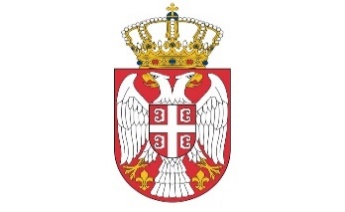 РЕПУБЛИКА СРБИЈАМИНИСТАРСТВО ЗА РАД, ЗАПОШЉАВАЊЕ, БОРАЧКА И СОЦИЈАЛНА ПИТАЊАБеоград, Немањина 22-26ПоглављеНазив поглављаСтранаIОпшти подаци о јавној набавци2IIОпис предмета јавне набавке, врста, техничке карактеристике (Спецификациа), квалитет, количина и, рок и место извршења, начин спровођења контроле, обезбеђивање гаранције квалитета, и сл.3IIIУслови за учешће у поступку јавне набавке из чл. 75. и 76. Закон и упутство како се доказује испуњеност тих услова9IVКритеријуми за доделу уговора14VОбрасци који чине саставни део понуде15VIМодел Уговора29VIIМодел споразума о поступању саповерљивим информацијама36VIIIУпутство понуђачима како да сачине понуду39Редни бројНазив - опис Јединица мереКоличина1.Софтвер за виртуализацију предметних ресурса који чини Хиперконвергентну плтатформу (HCI software)Ком.12.Софтвер – систем за управљањеКом.13.Кластер Сервера за HCIКом.14.Мрежни свич – тип 1Ком.1Редни бројНазив - опис Јединица мереКоличина1.Софтверске лиценце за хиперконвегентну виртуализацију које остварују понуђену хиперконвегентне инфраструктуре (HCI system) и софтверске лиценце за хипервизор, а према понуђеном броју процесорских језгара (CPU Core)Ком.962.Софтверске лиценце за хиперконвегентну виртуализацију које остварују понуђену хиперконвегентне инфраструктуре (HCI system), а према понуђеноj количини понуђеног простора на чврстим дисковима типа SSDКом.1503.Гаранција и подршка од стране произвођача 24/7 System support bundle for 1 CPU core for 3YRКом.1Редни бројНазив - опис Јединица мереКоличина1.Софтверске лиценце за систем за управљање хиперконвегентном инфраструктуром (HCI system). Довољне за укупно понуђени број процесора, радне меморије, количине простора на чврстим дисковима, као и броју сервера.Ком.1Проценат исплатеПроценат исплатеПо  испоруци лиценци и хардвера100% вредности лиценци и хардвера По завршетку услуге имплементације100% вредности имплементације и услуге одржавањаНазив понуђача:Седиште и дреса понуђача:Матични број понуђача:Порески идентификациони број понуђача (ПИБ):Име особе за контакт:Електронска адреса понуђача (е-mail):Телефон понуђача:Број рачуна понуђача и назив банке:Лице овлашћено за потписивање уговора:А)   САМОСТАЛНО Б)   СА ПОДИЗВОЂАЧЕМВ)   КАО ЗАЈЕДНИЧКУ ПОНУДУ1)Назив подизвођача:1)Седиште и дреса:1)Матични број:1)Порески идентификациони број:1)Име особе за контакт:1)Проценат укупне вредности набавке који ће извршити подизвођач:1)Део предмета набавке који ће извршити подизвођач:2)Назив подизвођача:2)Седиште и дреса:2)Матични број:2)Порески идентификациони број:2)Име особе за контакт:2)Проценат укупне вредности набавке који ће извршити подизвођач:2)Део предмета набавке који ће извршити подизвођач:1)Назив учесника у заједничкој понуди:1)Седиште и дреса:1)Матични број:1)Порески идентификациони број:1)Име особе за контакт:2)Назив учесника у заједничкој понуди:2)Седиште и дреса:2)Матични број:2)Порески идентификациони број:2)Име особе за контакт:3)Назив учесника у заједничкој понуди:3)Седиште и дреса:3)Матични број:3)Порески идентификациони број:3)Име особе за контакт:Укупна цена без ПДВ: Укупна цена са ПДВ:Начин плаћања:Плаћање се врши у динарима, уплатом на рачун Добављача.Фактурисање се врши:  -  за лиценце и хардвер -  по испоруци, - за услуге имплементације и одржавања у трајању од 12 месеци - једнократно по завршетку имплементације, Плаћање се врши на основу исправно испостављене фактуре која мора бити регистрована у Централном регистру фактура који води Управа за трезор Министарства финансија. Уз фактуру добављач доставља одговарајући записник, потписан од стране овлашћеног лица наручиоца и представника добављача.Рок плаћања 45 дана, од дана пријема исправно испостављене фактуре код наручиоцаРок извршења /реализације__________ данаМесто извршења услуге:Катићева 14 – 16, Београд (Државни Дата центар) или на адреси коју одреди Наручилац, а која се налази на територији Града Београда.  Рок важења понуде:60 дана од дана отварања понудаР. бр.ОписИзнос (динара)Р. бр.01021.Софтвер за виртуализацију предметних ресурса који чини Хиперконвергентну плтатформу (HCI software)2.Софтвер – систем за управљање3.Кластер Сервера за HCI4.Мрежни свич – тип 15.Услуге имплементације и одржавања6.Укупна цена без ПДВ7.Износ ПДВ8.Укупна цена са ПДВВрста трошкаИзнос трошка у рсдУкупан износ трошкова припремања понудеРед.  бр.Назив и седиште (референтног наручиоца)Назив пројекатаБрој и датум уговора који је основ  пројектаI - Успешно реализованo најмање два уговора појединачне вредности у износу од минимално 30.000.000 динара без ПДВ који се односи на испоруку и имплементацију сервера, у претходне три године пре дана за подношење понуда I - Успешно реализованo најмање два уговора појединачне вредности у износу од минимално 30.000.000 динара без ПДВ који се односи на испоруку и имплементацију сервера, у претходне три године пре дана за подношење понуда I - Успешно реализованo најмање два уговора појединачне вредности у износу од минимално 30.000.000 динара без ПДВ који се односи на испоруку и имплементацију сервера, у претходне три године пре дана за подношење понуда I - Успешно реализованo најмање два уговора појединачне вредности у износу од минимално 30.000.000 динара без ПДВ који се односи на испоруку и имплементацију сервера, у претходне три године пре дана за подношење понуда 1.2.Назив референтног наручиоца:Седиште:Улица и број:Телефон:Матични број:ПИБ:Особа за контакт:Место:Датум:Наручилац-Купац(потпис овлашћеног лица)Р. бр. Име и презиме лицаПозиција радно ангажованог лица1.Лице на позицији систем инжењера које ће бити одговорно за извршење уговора2.Лице на позицији систем инжењера које ће бити одговорно за извршење уговора3.Лице на позицији систем инжењера које ће бити одговорно за извршење уговора4.Лице на позицији систем инжењера које ће бити одговорно за извршење уговора5.Лице на позицији техничке подршке које ће бити одговорни за подршку у гарантном периоду6.Лице на позицији техничке подршке које ће бити одговорни за подршку у гарантном периоду